        NORTH WALES SAFEGUARDING BOARD            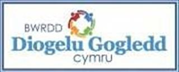 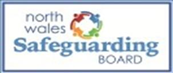 			Reporting Abuse or Neglect of an Adult at RiskThe form is to be used only for reporting suspected abuse or neglect of an adult at risk to social services. If you want to let social services know other information or to request services or support, please contact the appropriate social services department. It is important to give as much information as possible in the report form. If you do not give a full account of what has happened, the process of protecting the adult at risk may be delayed. A guide to completing the form can be found here.An adult at risk is an adult who:Is experiencing or is at risk of abuse or neglect ANDHas needs for care and support ANDAs a result of those needs, is unable to protect himself or herself against the abuse or neglect or the risk of it.Privacy Notice:Conwy County Borough Council are committed to ensuring the security and protection of the personal information that we process, and to provide a compliant and consistent approach to data protection. We have always had a robust and effective data protection program in place which complies with existing law and abides by the data protection principles. However, we recognise our obligations in updating and expanding this program to meet the demands of the GDPR and the UK’s Data Protection Bill.Conwy County Borough Council are dedicated to safeguarding the personal information under our remit and have in place a data protection regime that is effective, fit for purpose and demonstrates an understanding of, and appreciation for the new Regulation. Our preparation and objectives for GDPR compliance have been summarised in this statement and include the development and implementation of new data protection roles, policies, procedures, controls and measures to ensure maximum and ongoing compliance.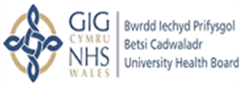 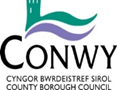 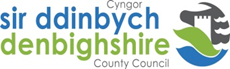 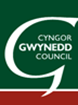 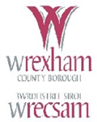 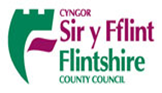 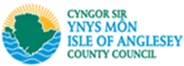 Date form completed and sent:Date form completed and sent:Date(s) of Incident(s) if known:Date(s) of Incident(s) if known:Date(s) of Incident(s) if known:Date(s) of Incident(s) if known:Name of Individual:Name of Individual:Gender:  Male            Female Gender:  Male            Female Gender:  Male            Female Gender:  Male            Female Date of birth:Date of birth:Gender:  Male            Female Gender:  Male            Female Gender:  Male            Female Gender:  Male            Female Individual’s current address (please also list permanent address):If appropriate, placement funded by:Individual’s current address (please also list permanent address):If appropriate, placement funded by:Any other adults/children at risk living at the property:                 Yes      NoIf yes, what action has been taken:Any other adults/children at risk living at the property:                 Yes      NoIf yes, what action has been taken:Any other adults/children at risk living at the property:                 Yes      NoIf yes, what action has been taken:Any other adults/children at risk living at the property:                 Yes      NoIf yes, what action has been taken:Telephone number:Telephone number:Main client group:Main client group:Main client group:Main client group:Marital status:Marital status:Older Person Mental HealthOlder Person Mental HealthMarital status:Marital status:Older Person Mental HealthOlder Person Mental HealthEthnicity:Ethnicity:Older PersonOlder PersonEthnicity:Ethnicity:Older PersonOlder PersonPreferred language:Preferred language:Visual ImpairmentVisual ImpairmentPreferred language:Preferred language:Visual ImpairmentVisual ImpairmentEmail:Email:Hearing ImpairmentHearing ImpairmentEmail:Email:Hearing ImpairmentHearing ImpairmentInterpreter required?Yes      NoIf yes, please give details:Interpreter required?Yes      NoIf yes, please give details:Learning DisabilityLearning DisabilityInterpreter required?Yes      NoIf yes, please give details:Interpreter required?Yes      NoIf yes, please give details:Mental HealthMental HealthInterpreter required?Yes      NoIf yes, please give details:Interpreter required?Yes      NoIf yes, please give details:Mental HealthMental HealthInterpreter required?Yes      NoIf yes, please give details:Interpreter required?Yes      NoIf yes, please give details:Physical DisabilityPhysical DisabilityInterpreter required?Yes      NoIf yes, please give details:Interpreter required?Yes      NoIf yes, please give details:Physical DisabilityPhysical DisabilityInterpreter required?Yes      NoIf yes, please give details:Interpreter required?Yes      NoIf yes, please give details:OtherOtherInterpreter required?Yes      NoIf yes, please give details:Interpreter required?Yes      NoIf yes, please give details:OtherOtherInterpreter required?Yes      NoIf yes, please give details:Interpreter required?Yes      NoIf yes, please give details:OtherOtherNext of kin:Relationship:Address: Telephone number:Next of kin:Relationship:Address: Telephone number:GP Details:GP Name:Surgery Address:Telephone number:GP Details:GP Name:Surgery Address:Telephone number:GP Details:GP Name:Surgery Address:Telephone number:GP Details:GP Name:Surgery Address:Telephone number:1.  About the individual believed to be at risk of abuse or neglect1.  About the individual believed to be at risk of abuse or neglect1.  About the individual believed to be at risk of abuse or neglect1.  About the individual believed to be at risk of abuse or neglect1.  About the individual believed to be at risk of abuse or neglect1.  About the individual believed to be at risk of abuse or neglectIs the person at risk of abuse or neglect?Is the person at risk of abuse or neglect?Yes/NoYes/NoYes/NoYes/NoDescribe the risks:Describe the risks:Describe the risks:Describe the risks:Describe the risks:Describe the risks:Is there evidence that the person has been abused or neglected?Is there evidence that the person has been abused or neglected?Yes/NoYes/NoYes/NoYes/NoDescribe what has happened:Describe what has happened:Describe what has happened:Describe what has happened:Describe what has happened:Describe what has happened:Is the person currently being abused or neglect?Is the person currently being abused or neglect?Yes/NoYes/NoYes/NoYes/NoDescribe what is happening:Describe what is happening:Describe what is happening:Describe what is happening:Describe what is happening:Describe what is happening:Does the person have care and support needs?Does the person have care and support needs?Yes/NoYes/NoYes/NoYes/NoPlease describe their needs:Please describe their needs:Please describe their needs:Please describe their needs:Please describe their needs:Please describe their needs:Is the person able to protect themselves against the risk of abuse or neglect?Is the person able to protect themselves against the risk of abuse or neglect?Yes/NoYes/NoYes/NoYes/NoIf NO, please say why they are unable to protect themselves:If NO, please say why they are unable to protect themselves:If NO, please say why they are unable to protect themselves:If NO, please say why they are unable to protect themselves:If NO, please say why they are unable to protect themselves:If NO, please say why they are unable to protect themselves:Is the individual aware of the enquirey?Is the individual aware of the enquirey?Yes/NoYes/NoYes/NoYes/NoIf No, why?If No, why?If No, why?If No, why?If No, why?If No, why?has the individual consented to the enquiry?has the individual consented to the enquiry?Yes/NoYes/NoYes/NoYes/NoIf NO, why is the referrer continuing with the enquiry?If NO, why is the referrer continuing with the enquiry?If NO, why is the referrer continuing with the enquiry?If NO, why is the referrer continuing with the enquiry?If NO, why is the referrer continuing with the enquiry?If NO, why is the referrer continuing with the enquiry?Is there any evidence to suggest that the individual lacks mental capacity to consent/understand the concerns and/or process?Is there any evidence to suggest that the individual lacks mental capacity to consent/understand the concerns and/or process?Yes/NoYes/NoYes/NoYes/NoIf YES, has an advocate been informed?If YES, has an advocate been informed?Yes/NoYes/NoYes/NoYes/NoIf NO, why?If NO, why?If NO, why?If NO, why?If NO, why?If NO, why?Details of the formal/informal family or friend or advocate (if applicable)Details of the formal/informal family or friend or advocate (if applicable)Details of the formal/informal family or friend or advocate (if applicable)Details of the formal/informal family or friend or advocate (if applicable)Details of the formal/informal family or friend or advocate (if applicable)Details of the formal/informal family or friend or advocate (if applicable)IT IS EXPECTED THAT YOU HAVE DISCUSSED THIS SAFEGUARDING REPORT WITH THE INDIVIDUAL OR THEIR ADVOCATE AND MADE THEM AWARE YOU ARE REPORTING THE CONCERN TO ADULT SOCIAL CARE.  IF YOU HAVE NOT DONE SO, PLEASE STATE WHY:IT IS EXPECTED THAT YOU HAVE DISCUSSED THIS SAFEGUARDING REPORT WITH THE INDIVIDUAL OR THEIR ADVOCATE AND MADE THEM AWARE YOU ARE REPORTING THE CONCERN TO ADULT SOCIAL CARE.  IF YOU HAVE NOT DONE SO, PLEASE STATE WHY:IT IS EXPECTED THAT YOU HAVE DISCUSSED THIS SAFEGUARDING REPORT WITH THE INDIVIDUAL OR THEIR ADVOCATE AND MADE THEM AWARE YOU ARE REPORTING THE CONCERN TO ADULT SOCIAL CARE.  IF YOU HAVE NOT DONE SO, PLEASE STATE WHY:IT IS EXPECTED THAT YOU HAVE DISCUSSED THIS SAFEGUARDING REPORT WITH THE INDIVIDUAL OR THEIR ADVOCATE AND MADE THEM AWARE YOU ARE REPORTING THE CONCERN TO ADULT SOCIAL CARE.  IF YOU HAVE NOT DONE SO, PLEASE STATE WHY:IT IS EXPECTED THAT YOU HAVE DISCUSSED THIS SAFEGUARDING REPORT WITH THE INDIVIDUAL OR THEIR ADVOCATE AND MADE THEM AWARE YOU ARE REPORTING THE CONCERN TO ADULT SOCIAL CARE.  IF YOU HAVE NOT DONE SO, PLEASE STATE WHY:IT IS EXPECTED THAT YOU HAVE DISCUSSED THIS SAFEGUARDING REPORT WITH THE INDIVIDUAL OR THEIR ADVOCATE AND MADE THEM AWARE YOU ARE REPORTING THE CONCERN TO ADULT SOCIAL CARE.  IF YOU HAVE NOT DONE SO, PLEASE STATE WHY:2.   About the alleged abuse:2.   About the alleged abuse:2.   About the alleged abuse:2.   About the alleged abuse:2.   About the alleged abuse:2.   About the alleged abuse:Type of alleged abuse ( tick all relevant boxes):Type of alleged abuse ( tick all relevant boxes):Financial/MaterialNeglectPhysicalSexualEmotional/PsychologicalFinancial/MaterialNeglectPhysicalSexualEmotional/PsychologicalFinancial/MaterialNeglectPhysicalSexualEmotional/PsychologicalFinancial/MaterialNeglectPhysicalSexualEmotional/PsychologicalFinancial/MaterialNeglectPhysicalSexualEmotional/PsychologicalFinancial/MaterialNeglectPhysicalSexualEmotional/PsychologicalFinancial/MaterialNeglectPhysicalSexualEmotional/PsychologicalFinancial/MaterialNeglectPhysicalSexualEmotional/PsychologicalFinancial/MaterialNeglectPhysicalSexualEmotional/PsychologicalFinancial/MaterialNeglectPhysicalSexualEmotional/PsychologicalFinancial/MaterialNeglectPhysicalSexualEmotional/PsychologicalFinancial/MaterialNeglectPhysicalSexualEmotional/PsychologicalFinancial/MaterialNeglectPhysicalSexualEmotional/PsychologicalFinancial/MaterialNeglectPhysicalSexualEmotional/PsychologicalFinancial/MaterialNeglectPhysicalSexualEmotional/PsychologicalFinancial/MaterialNeglectPhysicalSexualEmotional/PsychologicalFinancial/MaterialNeglectPhysicalSexualEmotional/PsychologicalFinancial/MaterialNeglectPhysicalSexualEmotional/PsychologicalFinancial/MaterialNeglectPhysicalSexualEmotional/PsychologicalFinancial/MaterialNeglectPhysicalSexualEmotional/PsychologicalFinancial/MaterialNeglectPhysicalSexualEmotional/PsychologicalFinancial/MaterialNeglectPhysicalSexualEmotional/PsychologicalDescribe the alleged abuse or neglect: (Body map)Describe the alleged abuse or neglect: (Body map)Describe the alleged abuse or neglect: (Body map)Describe the alleged abuse or neglect: (Body map)Describe the alleged abuse or neglect: (Body map)Describe the alleged abuse or neglect: (Body map)How long has the alleged abuse been taking place?How long has the alleged abuse been taking place?Where did the alleged abuse occur?Where did the alleged abuse occur?Where did the alleged abuse occur?Where did the alleged abuse occur?When did the alleged abuse occur?When did the alleged abuse occur?When did the alleged abuse occur?When did the alleged abuse occur?When did the alleged abuse occur?When did the alleged abuse occur?How often and to what degree has the abuse been taking place?How often and to what degree has the abuse been taking place?How often and to what degree has the abuse been taking place?How often and to what degree has the abuse been taking place?How often and to what degree has the abuse been taking place?How often and to what degree has the abuse been taking place?What is your view of the impact the abuse is having on the individual?What is your view of the impact the abuse is having on the individual?What is your view of the impact the abuse is having on the individual?What is your view of the impact the abuse is having on the individual?What is your view of the impact the abuse is having on the individual?What is your view of the impact the abuse is having on the individual?What steps have been taken to safeguard/protect the individual and by whom?  (Include how the risk has been managed, what others have been informed – including statutory agencies, GP, Police etc.).What steps have been taken to safeguard/protect the individual and by whom?  (Include how the risk has been managed, what others have been informed – including statutory agencies, GP, Police etc.).What steps have been taken to safeguard/protect the individual and by whom?  (Include how the risk has been managed, what others have been informed – including statutory agencies, GP, Police etc.).What steps have been taken to safeguard/protect the individual and by whom?  (Include how the risk has been managed, what others have been informed – including statutory agencies, GP, Police etc.).What steps have been taken to safeguard/protect the individual and by whom?  (Include how the risk has been managed, what others have been informed – including statutory agencies, GP, Police etc.).What steps have been taken to safeguard/protect the individual and by whom?  (Include how the risk has been managed, what others have been informed – including statutory agencies, GP, Police etc.).Please highlight any physical injuries.Please highlight any physical injuries.What are the individual’s views, wishes and feelings about the safeguarding concern? (To include any actions they have taken or would like to be taken):What are the individual’s views, wishes and feelings about the safeguarding concern? (To include any actions they have taken or would like to be taken):What are the individual’s views, wishes and feelings about the safeguarding concern? (To include any actions they have taken or would like to be taken):What are the individual’s views, wishes and feelings about the safeguarding concern? (To include any actions they have taken or would like to be taken):What are the individual’s views, wishes and feelings about the safeguarding concern? (To include any actions they have taken or would like to be taken):What are the individual’s views, wishes and feelings about the safeguarding concern? (To include any actions they have taken or would like to be taken):3.   About the person (s) allegedly responsible for the abuse:3.   About the person (s) allegedly responsible for the abuse:3.   About the person (s) allegedly responsible for the abuse:3.   About the person (s) allegedly responsible for the abuse:3.   About the person (s) allegedly responsible for the abuse:3.   About the person (s) allegedly responsible for the abuse:Unkown at present:     Unkown at present:     Unkown at present:     Unkown at present:     Unkown at present:     Unkown at present:     Name:Name:Address/Workplace:Address/Workplace:Address/Workplace:Address/Workplace:Telephone number:Telephone number:Date of birth:Date of birth:Date of birth:Date of birth:Age:Age:Relationship to alleged victim:Relationship to alleged victim:Relationship to alleged victim:Relationship to alleged victim:Do they have capacity to understand their actions?Do they have capacity to understand their actions?Yes                  No Don’t know                    Yes                  No Don’t know                    Yes                  No Don’t know                    Yes                  No Don’t know                    Does the alleged perpetrator provide care and support for the individual?Does the alleged perpetrator provide care and support for the individual?Yes        No           Don’t know                    Yes        No           Don’t know                    Yes        No           Don’t know                    Yes        No           Don’t know                    Does the alleged perpetrator have care andsupport needs?Does the alleged perpetrator have care andsupport needs?Yes  No  Don’t knowYes  No  Don’t knowYes  No  Don’t knowYes  No  Don’t know Note:  if more than one alleged perpetrator has been        identified please provide details in section 7. Note:  if more than one alleged perpetrator has been        identified please provide details in section 7. Note:  if more than one alleged perpetrator has been        identified please provide details in section 7. Note:  if more than one alleged perpetrator has been        identified please provide details in section 7. Note:  if more than one alleged perpetrator has been        identified please provide details in section 7. Note:  if more than one alleged perpetrator has been        identified please provide details in section 7.4.   About the person(s) who witnessed the incident (s):4.   About the person(s) who witnessed the incident (s):4.   About the person(s) who witnessed the incident (s):4.   About the person(s) who witnessed the incident (s):4.   About the person(s) who witnessed the incident (s):4.   About the person(s) who witnessed the incident (s):Name:Name:Address/Workplace:Address/Workplace:Address/Workplace:Address/Workplace:Telephone number:Telephone number:Occupation/Relationship to victim (if any):Occupation/Relationship to victim (if any):Occupation/Relationship to victim (if any):Occupation/Relationship to victim (if any):Note: if more than one person has witness the incident(s) pleaseprovide details in section 7.Note: if more than one person has witness the incident(s) pleaseprovide details in section 7.Note: if more than one person has witness the incident(s) pleaseprovide details in section 7.Note: if more than one person has witness the incident(s) pleaseprovide details in section 7.Note: if more than one person has witness the incident(s) pleaseprovide details in section 7.Note: if more than one person has witness the incident(s) pleaseprovide details in section 7.5.   About the person who first reported the concern:5.   About the person who first reported the concern:5.   About the person who first reported the concern:5.   About the person who first reported the concern:5.   About the person who first reported the concern:5.   About the person who first reported the concern:Name:Name:Adress/Workplace:Adress/Workplace:Adress/Workplace:Adress/Workplace:Telephone number:Telephone number:Occupation/Relationship:Occupation/Relationship:Occupation/Relationship:Occupation/Relationship:Date/Time report:Date/Time report:Does the referrer wish to remain anonymous?Does the referrer wish to remain anonymous?Yes           No       Yes           No       Yes           No       Yes           No       If YES, please state why:Note: Referring health and social care professionals are not able to remain anonymous except in extraordinary circumstances.If YES, please state why:Note: Referring health and social care professionals are not able to remain anonymous except in extraordinary circumstances.If YES, please state why:Note: Referring health and social care professionals are not able to remain anonymous except in extraordinary circumstances.If YES, please state why:Note: Referring health and social care professionals are not able to remain anonymous except in extraordinary circumstances.If YES, please state why:Note: Referring health and social care professionals are not able to remain anonymous except in extraordinary circumstances.If YES, please state why:Note: Referring health and social care professionals are not able to remain anonymous except in extraordinary circumstances.6.   This form was completed by:6.   This form was completed by:6.   This form was completed by:6.   This form was completed by:6.   This form was completed by:6.   This form was completed by:Name:Name:Time/Date completed:Time/Date completed:Time/Date completed:Time/Date completed:Agency/Company:Agency/Company:Designation:Designation:Designation:Designation:Telephone number:Telephone number:Email address:Email address:Email address:Email address:Where applicable,person to contact for further information:Where applicable,person to contact for further information:Where applicable,person to contact for further information:Where applicable,person to contact for further information:Where applicable,person to contact for further information:Where applicable,person to contact for further information:Name:Name:Designation:Designation:Designation:Designation:Email address:Email address:Telephone number:Telephone number:Telephone number:Telephone number:7.   Additonal information:7.   Additonal information:7.   Additonal information:7.   Additonal information:7.   Additonal information:7.   Additonal information:Please send this form for the URGENT attention of the relevant Local Authority. This should be the local authority where the alleged abuse happened.Please send this form for the URGENT attention of the relevant Local Authority. This should be the local authority where the alleged abuse happened.Please send this form for the URGENT attention of the relevant Local Authority. This should be the local authority where the alleged abuse happened.Please send this form for the URGENT attention of the relevant Local Authority. This should be the local authority where the alleged abuse happened.Please send this form for the URGENT attention of the relevant Local Authority. This should be the local authority where the alleged abuse happened.Please send this form for the URGENT attention of the relevant Local Authority. This should be the local authority where the alleged abuse happened.Anglesey –        The Adult Services Duty Team:Conwy  -           Customer Access TeamDenbighshire -  SPOAFlintshire -         First Contact TeamGwynedd  -       Safeguarding HubWrexham  -       Adult Safeguarding Teamasduty@ynysmon.gov.ukwellbeing@conwy.gov.ukspoa@denbighshire.gov.ukssduty@flintshire.gov.ukdiogeluoedolion@gwynedd.llyw.cymruAST@wrexham.gov.ukasduty@ynysmon.gov.ukwellbeing@conwy.gov.ukspoa@denbighshire.gov.ukssduty@flintshire.gov.ukdiogeluoedolion@gwynedd.llyw.cymruAST@wrexham.gov.ukasduty@ynysmon.gov.ukwellbeing@conwy.gov.ukspoa@denbighshire.gov.ukssduty@flintshire.gov.ukdiogeluoedolion@gwynedd.llyw.cymruAST@wrexham.gov.ukasduty@ynysmon.gov.ukwellbeing@conwy.gov.ukspoa@denbighshire.gov.ukssduty@flintshire.gov.ukdiogeluoedolion@gwynedd.llyw.cymruAST@wrexham.gov.ukasduty@ynysmon.gov.ukwellbeing@conwy.gov.ukspoa@denbighshire.gov.ukssduty@flintshire.gov.ukdiogeluoedolion@gwynedd.llyw.cymruAST@wrexham.gov.ukDate ratified by Board:Reviewed: Date ratified by Board:Reviewed: V7: 30 March 2017August 2018V7: 30 March 2017August 2018V7: 30 March 2017August 2018V7: 30 March 2017August 2018Review date:Review date:V12: March 2020V12: March 2020V12: March 2020V12: March 2020